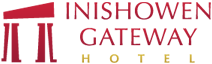 Dear Member,The Leisure centre team are delighted to welcome you back and would like to thank you for your patience during this strange and unprecedented time. We are pleased to announce the reopening of our Leisure facilities (swimming pool and Gym) on Monday, 10th August. Things will be a little different when you return but rest assured these new procedures have been put in place to ensure the highest standards of health and safety so you can enjoy your workout or swim.Please read the below carefully. We need to ensure we operate strictly in adherence to public health guidance and we will implement that guidance with your co-operation.BOOK A TIME SLOTA time slot must be pre-booked in advance for the gym or swimming pool using our online booking system. This may change in the coming weeks in line with Government regulations. Firstly, to register on the leisure centre booking system, click on this link: https://www.signmeuplive.com/invite/661542444314/(This will register you onto the gym booking system only.) 2. To add the pool booking system, click on this link: www.signmeuplive.com/invite/085426494714/3. You can then book your slots for the gym or pool (please be careful to book for the correct facility). 4. Please use this system to delete your booking if you are unable to make your booking.A slot can be made for the gym or the pool separately and the slots are 1hr in length. (Gym bookings are on the hour, pool booking on the ½ hour)PROCEDUREDo not enter if you are experiencing any symptoms of Covid-19 – please isolate at home until it is safe to returnEnsure you sanitise your hands at the sanitiser station provided before enteringSocial distancing will be outlinedCheck-in at reception to confirm your bookingWe have installed new hygiene screens at our reception desksOur staff may be wearing PPE to protect both members and staff where social distancing measures cannot be adhered toPlease observe and follow signageSome of our services will be running at a reduced capacity and some may be temporarily unavailablePlease be patient with our staff, while they too are adjusting to these new measures.USING THE GYMPlease come gym-ready and leave immediately after your workoutChanging facilities will be available but members are encouraged not to use them if possible.If you do need to use the changing room, you must inform staff on entering the premises.Water fountains will not be availablePaper towel will be provided for sanitising equipment before and after use.Play your part and wipe down equipment before & after personal use. This includes free weights, machines.Our disinfectant will be available for members to use.Please bring your own mat.Social distancing will be implemented in the gymAvoid going to or touching areas or equipment you do not need toUse hand sanitiser dispensers regularly and wash hands regularly where possibleUSING THE POOLMaximum capacities will be in place during each time slot for social distancingIf possible, come pool-ready and only use changing facilities after your swimAdhere to your allocated time slot (failure to do so will result in entry being refused)Showers will be available, but it is preferred if swimmers just rinse, change and goOur Sauna, steam room and Jacuzzi will remain closed for nowAll memberships will resume on 10th August. Memberships will be extended to cover the closure period.  We will be operation a booking system to use the facilities and walk-in’s will not be permitted. If you have any issues or queries, please contact us on: (074) 93 63565 or email us: leisurecentre@inishowengateway.comDirect debit members please contact us to discuss your next payment date.